台南市不動產服務職業工會場地租借需求表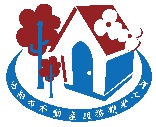 單位名稱單位名稱統一編號統一編號公司地址公司地址聯絡人聯絡人電    話電    話(   )(   )傳    真(   )(   )(   )(   )行動電話場地名稱場地名稱□第一教室（55人）     □第二教室（20人）□第一教室（55人）     □第二教室（20人）□第一教室（55人）     □第二教室（20人）□第一教室（55人）     □第二教室（20人）□第一教室（55人）     □第二教室（20人）□第一教室（55人）     □第二教室（20人）□第一教室（55人）     □第二教室（20人）□第一教室（55人）     □第二教室（20人）□第一教室（55人）     □第二教室（20人）活動類型活動類型□研討會/課程     □商務會議              □研討會/課程     □商務會議              □研討會/課程     □商務會議              □研討會/課程     □商務會議              □研討會/課程     □商務會議              □研討會/課程     □商務會議              □研討會/課程     □商務會議              □研討會/課程     □商務會議              □研討會/課程     □商務會議              租借日期租借日期       年    月    日      至          年   月    日       年    月    日      至          年   月    日       年    月    日      至          年   月    日       年    月    日      至          年   月    日       年    月    日      至          年   月    日       年    月    日      至          年   月    日       年    月    日      至          年   月    日       年    月    日      至          年   月    日       年    月    日      至          年   月    日場地資料租借時段租借時段□ 8 : 30 - 12 : 30    □ 13 : 00 – 17 : 00    □ 17 : 30 – 21 : 30
※ 注意事項1. 每時段：3小時。2. 未滿3小時，仍以一時段計。3. 若有額外場佈時間，未滿30分鐘，以半小時計；未滿1小時，以１小時計算。□ 8 : 30 - 12 : 30    □ 13 : 00 – 17 : 00    □ 17 : 30 – 21 : 30
※ 注意事項1. 每時段：3小時。2. 未滿3小時，仍以一時段計。3. 若有額外場佈時間，未滿30分鐘，以半小時計；未滿1小時，以１小時計算。□ 8 : 30 - 12 : 30    □ 13 : 00 – 17 : 00    □ 17 : 30 – 21 : 30
※ 注意事項1. 每時段：3小時。2. 未滿3小時，仍以一時段計。3. 若有額外場佈時間，未滿30分鐘，以半小時計；未滿1小時，以１小時計算。□ 8 : 30 - 12 : 30    □ 13 : 00 – 17 : 00    □ 17 : 30 – 21 : 30
※ 注意事項1. 每時段：3小時。2. 未滿3小時，仍以一時段計。3. 若有額外場佈時間，未滿30分鐘，以半小時計；未滿1小時，以１小時計算。□ 8 : 30 - 12 : 30    □ 13 : 00 – 17 : 00    □ 17 : 30 – 21 : 30
※ 注意事項1. 每時段：3小時。2. 未滿3小時，仍以一時段計。3. 若有額外場佈時間，未滿30分鐘，以半小時計；未滿1小時，以１小時計算。□ 8 : 30 - 12 : 30    □ 13 : 00 – 17 : 00    □ 17 : 30 – 21 : 30
※ 注意事項1. 每時段：3小時。2. 未滿3小時，仍以一時段計。3. 若有額外場佈時間，未滿30分鐘，以半小時計；未滿1小時，以１小時計算。□ 8 : 30 - 12 : 30    □ 13 : 00 – 17 : 00    □ 17 : 30 – 21 : 30
※ 注意事項1. 每時段：3小時。2. 未滿3小時，仍以一時段計。3. 若有額外場佈時間，未滿30分鐘，以半小時計；未滿1小時，以１小時計算。□ 8 : 30 - 12 : 30    □ 13 : 00 – 17 : 00    □ 17 : 30 – 21 : 30
※ 注意事項1. 每時段：3小時。2. 未滿3小時，仍以一時段計。3. 若有額外場佈時間，未滿30分鐘，以半小時計；未滿1小時，以１小時計算。場地資料現場設備現場設備投影機   □筆電  □無線網路  □空調  □無線麥克風x2 投影機   □筆電  □無線網路  □空調  □無線麥克風x2 投影機   □筆電  □無線網路  □空調  □無線麥克風x2 投影機   □筆電  □無線網路  □空調  □無線麥克風x2 投影機   □筆電  □無線網路  □空調  □無線麥克風x2 投影機   □筆電  □無線網路  □空調  □無線麥克風x2 投影機   □筆電  □無線網路  □空調  □無線麥克風x2 投影機   □筆電  □無線網路  □空調  □無線麥克風x2 繳款資訊付款方式付款方式電匯  □現金    電匯  □現金    電匯  □現金    電匯  □現金    電匯  □現金    電匯  □現金    電匯  □現金    電匯  □現金    繳款資訊銀行帳號銀行帳號台新銀行(812) 建北分行(0687) 帳號：2068-0100-1501-09戶名：台南市不動產服務職業工會 台新銀行(812) 建北分行(0687) 帳號：2068-0100-1501-09戶名：台南市不動產服務職業工會 台新銀行(812) 建北分行(0687) 帳號：2068-0100-1501-09戶名：台南市不動產服務職業工會 台新銀行(812) 建北分行(0687) 帳號：2068-0100-1501-09戶名：台南市不動產服務職業工會 台新銀行(812) 建北分行(0687) 帳號：2068-0100-1501-09戶名：台南市不動產服務職業工會 台新銀行(812) 建北分行(0687) 帳號：2068-0100-1501-09戶名：台南市不動產服務職業工會 台新銀行(812) 建北分行(0687) 帳號：2068-0100-1501-09戶名：台南市不動產服務職業工會 台新銀行(812) 建北分行(0687) 帳號：2068-0100-1501-09戶名：台南市不動產服務職業工會 付款資料銀行名稱/代號銀行名稱/代號分行名稱：分行名稱：分行名稱：分行名稱：代號：代號：代號：代號：付款資料銀行帳號銀行帳號付款資料帳戶戶名帳戶戶名付款資料收據抬頭收據抬頭同上／抬頭： 同上／抬頭： 同上／抬頭： 同上／抬頭： 同上／抬頭： 同上／抬頭： 同上／抬頭： 同上／抬頭： 注意事項☑本單位同意確實遵守台南市不動產服務職業工會場地租借辦法。☑本單位應確實遵守使用時段。☑損害與賠償：使用本場地及相關設備器材，應善盡維護保管責任，任何違反租用辦法或損壞，應負責賠償或修復。☑其他相關事項請詳閱本工會場地租借管理辦法☑本單位同意確實遵守台南市不動產服務職業工會場地租借辦法。☑本單位應確實遵守使用時段。☑損害與賠償：使用本場地及相關設備器材，應善盡維護保管責任，任何違反租用辦法或損壞，應負責賠償或修復。☑其他相關事項請詳閱本工會場地租借管理辦法☑本單位同意確實遵守台南市不動產服務職業工會場地租借辦法。☑本單位應確實遵守使用時段。☑損害與賠償：使用本場地及相關設備器材，應善盡維護保管責任，任何違反租用辦法或損壞，應負責賠償或修復。☑其他相關事項請詳閱本工會場地租借管理辦法☑本單位同意確實遵守台南市不動產服務職業工會場地租借辦法。☑本單位應確實遵守使用時段。☑損害與賠償：使用本場地及相關設備器材，應善盡維護保管責任，任何違反租用辦法或損壞，應負責賠償或修復。☑其他相關事項請詳閱本工會場地租借管理辦法☑本單位同意確實遵守台南市不動產服務職業工會場地租借辦法。☑本單位應確實遵守使用時段。☑損害與賠償：使用本場地及相關設備器材，應善盡維護保管責任，任何違反租用辦法或損壞，應負責賠償或修復。☑其他相關事項請詳閱本工會場地租借管理辦法☑本單位同意確實遵守台南市不動產服務職業工會場地租借辦法。☑本單位應確實遵守使用時段。☑損害與賠償：使用本場地及相關設備器材，應善盡維護保管責任，任何違反租用辦法或損壞，應負責賠償或修復。☑其他相關事項請詳閱本工會場地租借管理辦法☑本單位同意確實遵守台南市不動產服務職業工會場地租借辦法。☑本單位應確實遵守使用時段。☑損害與賠償：使用本場地及相關設備器材，應善盡維護保管責任，任何違反租用辦法或損壞，應負責賠償或修復。☑其他相關事項請詳閱本工會場地租借管理辦法☑本單位同意確實遵守台南市不動產服務職業工會場地租借辦法。☑本單位應確實遵守使用時段。☑損害與賠償：使用本場地及相關設備器材，應善盡維護保管責任，任何違反租用辦法或損壞，應負責賠償或修復。☑其他相關事項請詳閱本工會場地租借管理辦法☑本單位同意確實遵守台南市不動產服務職業工會場地租借辦法。☑本單位應確實遵守使用時段。☑損害與賠償：使用本場地及相關設備器材，應善盡維護保管責任，任何違反租用辦法或損壞，應負責賠償或修復。☑其他相關事項請詳閱本工會場地租借管理辦法☑本單位同意確實遵守台南市不動產服務職業工會場地租借辦法。☑本單位應確實遵守使用時段。☑損害與賠償：使用本場地及相關設備器材，應善盡維護保管責任，任何違反租用辦法或損壞，應負責賠償或修復。☑其他相關事項請詳閱本工會場地租借管理辦法